UNIVERSITY OF MANAGEMENT & TECHNOLOGY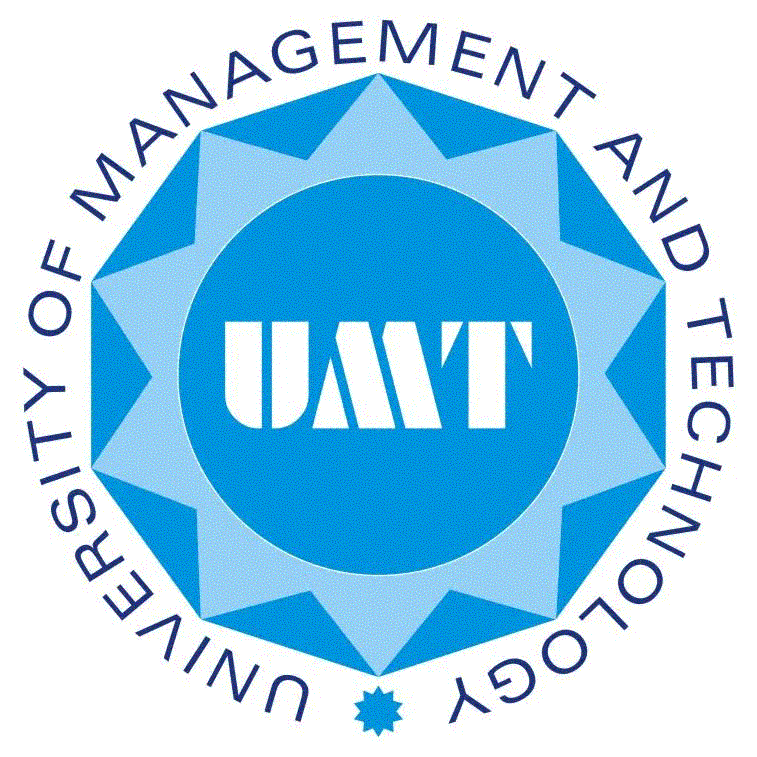 DEPARTMENT OF GENDER STUDIESGS-635 	 GENDER, HUMAN RIGHTS AND LAWCapsule Statement:This course examines the development of women’s human rights in International, National and Religious perspectives from legal, political, social and cultural dimensions. Topics covered in the course include history of UN human rights mechanism, International system for protection of women’s rights, Muslim family laws and recent amendments in Constitution of Pakistan. Objectives:After the completion of this course, students will be able to Familiarize with the knowledge of the relationship between gender and human rightsExplore origins, development and challenges of integrating gender into human rights law discourse and practiceIntroduce relevant international bodies and instruments and critical analysis of law within the context of women’s rights protectionContents:Introduction International Women’s Human Rights and Categories of Difference: Understanding the boundaries of human and human rightsUniversal Declaration of Human Rights (UDHR)International Covenant, Civil and Political Rights, thru 28International Covenant, Economic, Social, Cultural, thru 13Highlights from relevant HR DocumentsInternational Convention on the Elimination of All Forms of Racial Discrimination, Pt. IConvention against Torture, Pt I, gist of Pt. IISupplemental Convention on Abolition of Slavery, 1-4Declaration on the Elimination of Intolerance Based on Religion, allDeclaration on the Right to Development, 5, 6, 8International system for protection of women’s rightsHistorical developmentDeclaration on the Elimination of All Forms of Discrimination Against WomenConvention on the Elimination of All Forms of Discrimination Against Women and its ProtocolOverviewWork of CommitteeCEDAW and Cultural considerationA Reservation to the Women's Convention and Objections to that ReservationWorld Conference on Human Rights: Vienna Declaration, I, 1-23, 28-30; II, 22, 36-53Beijing Declaration and Platform for Action: Beijing+5 Political Declaration and OutcomeDeclaration on the elimination of violence against womenIslam and Human rightsIslamic Human rights and the Last Sermon of the Holy Prophet (SAW)Cairo Declaration on Human Rights in Islam (CDHRI)Constitution of Pakistan – Safeguards for womenMuslim Family Law in the subcontinentMuslim Family law Ordinance 1961Marriage, polygamy, divorce, dissolution of marriage otherwise by divorce, maintenance, dower, and gifts, parents and child guardianship, will and inheritance.Changes introduced in the criminal laws: Law of Evidence, Shariyat Act, Rajam, Qisas and Diyat, Hudood and Punishments.The Protection against Harassment of Women at Workplace Act, 2010The Acid Control and Acid Crime Prevention Act, 2010Child Marriage Restraint Act 1929/ 2016The Punjab Protection of Women Against Violence Act 2016Recommended Readings:Basic Documents:UDHR. (1948). http://www.ohchr.org/EN/UDHR/Documents/UDHR_Translations/eng.pdfInternational Covenant, Civil and Political Rights. (1966). http://www.ohchr.org/Documents/ProfessionalInterest/ccpr.pdfInternational Covenant, Civil and Political Rights (1966). http://www.ohchr.org/Documents/ProfessionalInterest/ccpr.pdfInternational Covenant, Economic, Social, Cultural. (1966). http://www.ohchr.org/Documents/ProfessionalInterest/cescr.pdfInternational Convention on the Elimination of All Forms of Racial Discrimination (1966). http://www.supremecourt.ge/files/upload-file/pdf/act6.pdfConvention against Torture. (1984). http://www.ohchr.org/Documents/ProfessionalInterest/cat.pdfSupplemental Convention on Abolition of Slavery (1956). http://www.ohchr.org/EN/ProfessionalInterest/Pages/SupplementaryConventionAbolitionOfSlavery.aspxDeclaration on the Elimination of Intolerance Based on Religion (1981). http://www.ohchr.org/Documents/ProfessionalInterest/religion.pdfCEDAW. (1981). http://www.ohchr.org/Documents/ProfessionalInterest/cedaw.pdfVienna Declaration. (1993). http://www.ohchr.org/Documents/ProfessionalInterest/vienna.pdfDeclaration on the elimination of violence against women (1993) http://www.ohchr.org/Documents/ProfessionalInterest/eliminationvaw.pdfCairo Declaration. (1990). http://www.bahaistudies.net/neurelitism/library/Cairo_Declaration_on_Human_Rights_in_Islam.pdfMuslim Family Law Ordinance (1961). http://lgkp.gov.pk/wp-content/uploads/2014/03/Muslim-Family-Laws-Ordinance-1961.pdfThe Protection against Harassment of Women at Workplace Act. (2010). https://www.iba.edu.pk/News/protection-of-women-act2010-03082016.pdfGovernment of Pakistan Labour Policy. (2010). http://www.ilo.org/dyn/travail/docs/995/Government%20of%20Pakistan%20Labour%20Policy%202010.pdfChanges introduced in the criminal laws. (2011). http://www.na.gov.pk/uploads/documents/1393931809_140.pdfThe Punjab Protection of Women Against Violence Act (2016). http://punjablaws.gov.pk/laws/2634.htmlChild Marriage Restraint Act. (1929). http://punjablaws.gov.pk/laws/147a.htmlChild Marriage Restraint Act. (2016). http://www.na.gov.pk/uploads/documents/1458813688_951.pdfThe Acid Control and Acid Crime Prevention Act. (2010). http://bolobhi.org/wp-content/uploads/2012/02/Acid-Control-and-Acid-Crime-Prevention-Act-2010.pdfOther Readings: Agarwal, B. R. (ed.). (1986). Plight of a Muslim Woman: The Shah Bano Case. New Delhi: Arnold-Heinemann.Ahmad, Anis.  (1991). Women and Social Justice: Some Legal and Social Issues in Contemporary Muslim Society. Islamabad: Institute of Policy Studies.Ahmed,  K.  (1972). The Muslim Law of Divorce. Islamabad: Islamic Research Institute.Ali, Shaheen  Sardar. (2000). Gender and Human Rights in Islam and International Law:  Equal  Before  Allah,  Unequal  before  Man.  The  Hague:  Kulwer  Law Institute.Ali, Shaheen Sardar (2002) Gender and Human Rights in Islam and International Law: Equal Before Allah, Unequal Before Man? UK: Kluwer Law International, London.Ali, Shaheen Sardar. (1994). Are Women also Human? Women’s Rights and Human Rights in Tribal Areas: A Case Study of the Provincially Administered Tribal Areas of Pakistan. Pakistan Journal of Women’s Studies: Alam-e-Niswan 1, no., 21–26.Asghar Ali Engineer (ed.) (2001). Islam, Women and Gender Justice. New Delhi: Gyan Publishing House.Ashraf, Mohammad. (1969). Family Laws in Pakistan: as amended up-to-date with exhaustive commentary. Lahore: Premier Book House.Askin, Kelly (1999). Women and International Humanitarian Law, Women's Human Rights: A Reference Guide, (Kelly Askin & Dorean Koenig eds.) pp. 41-87. New York: Transnational Publishers. Balchin, Cassandra. (1994). A Handbook of Family Law in Pakistan. Lahore: Shirkat Gah.Charlesworth, Hilary. (1999). Feminist Methods in International Law. American J. of Int'l Law 93: 379-394. pp. 379-385Cook, R, B., Dickens and M. Fathalla, (2003). Reproductive health and human rights, Oxford: Clarendon Press. Rights relating to Reproductive and Sexual Health pp154-179Cook, Rebecca. State Responsibility for Violations of Women's Rights, 147-152 (issues). pp 172-174 (limitations)Denise Brennen. (2003). Selling Sex for Visa: Sex Tourism as Stepping Stone to International Migration. In Global Woman: Nannies, Maids, and Sex Workers in the New Economy. pp. 154--‐168.Firdous, Rehana. (2000). “Woman’s Right of Separation (Khula) Can She Claim it as a Matter of Law?” Pakistan Journal of Women’s Studies: Alam-e-Niswan 7, no. 1, 1–20.Firdous, Rehana. (2003). A Permissible Step for Restraining Man’s Unilateral Right of Divorce: Talaq-i Tafwid (Delegation Power of Divorce). Pakistan Journal of Women’s Studies: Alam-e-Niswan 10, no. 1, 73–79.Fraser, Arvonne. (1999). Becoming Human: The Origins and Development of Women's Human Rights. Human Rights Quarterly 21: 853-906. pp. 885-904Gruskin, Sofia et al. (2008). Using human rights to improve mental and neonatal health: history, connections and a proposed practical approach. Bulletin of the World Health Organization 86.8. pp 589-592.Huang, Margaret. (2007). Going global: Appeals to International and regional human rights bodies. Bringing human rights home, Vol. 2. Westport, CT: Praeger Perspectives. pp. 105-122.Jahangir, Asma and Hina Jilani. (1990).  The Hudood Ordinances: A divine sanction? A  research  study  of  the  Hudood  ordinances  and  their  effect  on  the disadvantaged sections of Pakistani society. Lahore: Rhotas Books.Khan, Shahnaz. (2006). Zina, transnational feminism, and the moral regulation of Pakistani women. Vancouver: UBC Press.Mansuri, Ghazal. (2008). Family law and custom in Pakistan. Pakistan Journal of Women’s Studies: Alam-e-Niswan, vol. 15, no. 1, 1-27.Mehdi, Rubya . (1997).Women’s Law in Legal Education and Practice in Pakistan: North South Co-operation. Copenhagen: New Social Science Monograph. Patel,  Rashida.  2003.  Woman versus man:  socio legal gender inequality in Pakistan. Karachi: Oxford University Press.Mehdi, Rubya.  (1994). The Islamization of the Law in Pakistan. Richmond, Surrey: Curzon PressMehdi, Rubya. (2002). Gender and property law in Pakistan: resources and discourses. Lahore: Vanguard.Okin, Susan Moller. (1998). Feminism, Women's Human Rights, and Cultural Difference. Hypatia. Vol. 13, No. 2, Border Crossings: Multicultural and Postcolonial Feminist Challenges to Philosophy (Part 1). pp. 32-52Patel, Rashida. (1986).  Islamization of Laws in Pakistan. Karachi: Faiza Publishers.Rebecca Cook (1990). Reservations to the Convention on the Elimination of All Forms of Discrimination against Women. Virginia J. of Int'l Law 30: 643- 716. pp. 660-663Roth, Kenneth. (1994). Domestic Violence as an International Human Rights Issue in Human Rights of Women: National and International Perspectives 326-339. Philadelphia: U of Penn Press.Shah, Niaz A. (2006). Women, the Koran and international human rights law: the experience of Pakistan. Leiden: Martinus Nijhoff Publishers.Shaheed, Fareeda  (1998). The Other Side of the Discourse. Women’s Experiences of Identity, Religion, and Activism in Pakistan, in Patricia Jeffery and Amrita Basu (ed.). Appropriating Gender: Women’s Activism and Politicized Religion in South Asia. New York: Routledge, pp. 143–64.Shaheed, Fareeda (ed.) (1997). Women’s Law in legal education and practice in Pakistan: north  south  cooperation.  Copenhagen:  New  Social  Science  Monograph.Walters, Rossie. (2013). Are Women’s Rights Human Rights? http://www.e-ir.info/2013/07/20/are-womens-rights-human-rights/Warraich, Sohail Akbar. (2004). Reading the Constitution: In Search of Rights. Lahore, Shirkat  Gah.Zia, Afiya Shehrbano. (1994). Sex crime in the Islamic context: rape, class and gender in Pakistan. Lahore, Pakistan: ASR.